UNIVERSIDAD MICHOACANA DE SAN NICOLÁS DE HIDALGO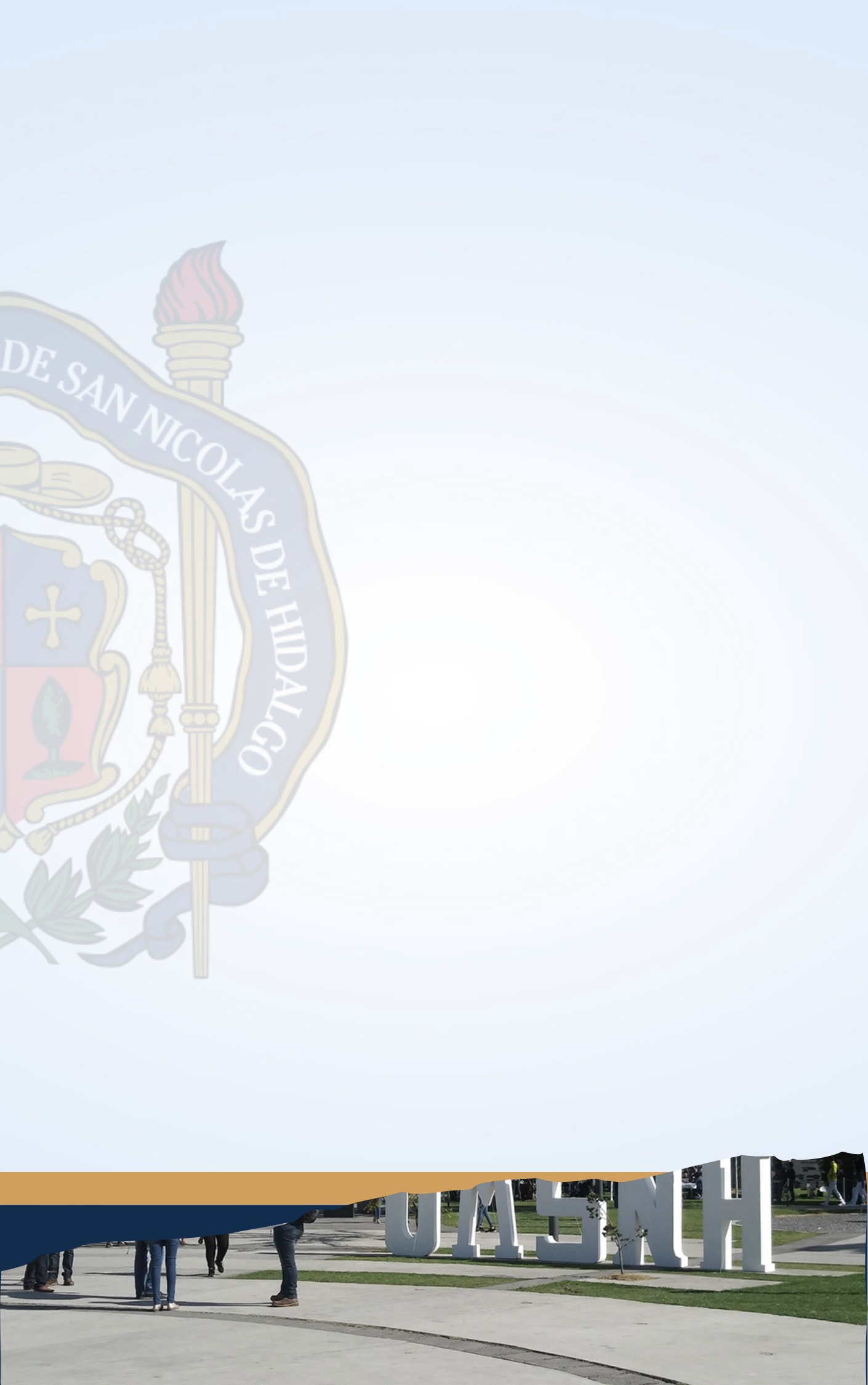 Nombre del ProyectoNombre de los EstudiantesNombre del asesorFechaContenidoResumen	2Introducción	2Objetivos	2Metodología	2Recursos	2Cronograma	2Referencias	2Anexos	2ResumenEs una breve descripción del contenido y los objetivos principales del proyecto; este permite a los lectores obtener una idea general del estudio.IntroducciónEs la sección donde se presenta el contexto, la relevancia y la justificación del proyecto, estableciendo el problema a investigar y proporcionando antecedentes relevantes.ObjetivosSon las metas específicas que se pretenden alcanzar con el proyecto, ya sea en términos de conocimiento, comprensión o aplicación práctica.MetodologíaEs la descripción detallada de los métodos y procedimientos que se utilizarán para llevar a cabo el proyecto, incluyendo el diseño, la población y muestra, así como las técnicas de recolección y análisis de datos.RecursosSe refiere a los materiales, equipos, personal y otros recursos necesarios para llevar a cabo el proyecto de manera efectiva.CronogramaEs una planificación temporal que establece las diferentes etapas del proyecto y el tiempo estimado para completar cada una de ellas.ReferenciasSon las fuentes bibliográficas que se han consultado y citado a lo largo del protocolo de investigación para respaldar teóricamente el trabajo realizado. Se usará en citas y referencias es formato APA en su 7ma. Edición.AnexosSon los documentos complementarios que se adjuntan al protocolo de investigación, como cuestionarios, consentimientos informados, tablas de datos adicionales, entre otros.Especificaciones de estilo y formatoPortada: debe incluir nombre de los estudiantes, nombre del asesor, dependencia de inscripción de los estudiantes y de adscripción del asesor y nombre del proyecto.Tipo de letra: Calibri.Tamaño de letra: 11 puntos.Interlineado: 1.5 puntosAlineación: justificado.Extensión: entre 10 y 15 cuartillas.